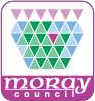 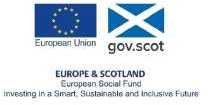 Signature of person making referral:	Date:Person makingReferral:Agency Name:Job Title:Email:Agency Address and post code:Office phone number:Agency Address and post code:Mobile number:Participantname:NationalInsurance No.Date of Birth:Email:Address and post code:Home phone number:Address and post code:Mobile number:Does anyone have Power of Attorney for this participant?Does anyone have Power of Attorney for this participant?Does anyone have Power of Attorney for this participant?Yes/NoName:Home phone number:Address and post code:Mobile number:Is participant aware of referral?Yes/No:Participant’s preferred method of contact (this will be used to arrange appointment)Email/Text/PhoneEmployment Status:Barriers to employment:Would Participant like to be added to the appointment cancellation list? (this may mean they could be seen sooner if someone else cancels)Details of benefits including benefits currently being claimed:Reason for Referral/current situation:Please highlight any risks/concerns e.g. potentially aggressive/violent:Please highlight any risks/concerns e.g. potentially aggressive/violent: